Publicado en Paris el 15/03/2024 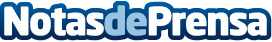 La alcaldesa de Paris, Anne Hidalgo, recibe al escritor David Castillo, autor de la exitosa novela 'As de Corazones'El autor confirma que en unas semanas estará disponible la versión en francés y que prevé el lanzamiento de su próximo trabajo 'La vida en tiempos de guerra' para el día 23 de abril, Día del Libro y Diada de Sant JordiDatos de contacto:Noelia FernándezComunicación D.Castillo687313168Nota de prensa publicada en: https://www.notasdeprensa.es/la-alcaldesa-de-paris-anne-hidalgo-recibe-al_1 Categorias: Internacional Nacional Literatura Baleares http://www.notasdeprensa.es